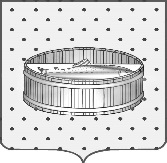 Ленинградская область                           Лужский муниципальный район Совет депутатов Лужского городского поселениятретьего созываРЕШЕНИЕ                                                               28 июня 2016 года    № 124                                                                      Об утверждении Положения о комиссии по соблюдению требований                        к служебному поведению депутатов Совета депутатов Лужского городского поселения и урегулированию конфликта интересовВ соответствии с Федеральным законом от 25.12.2008 № 273-ФЗ                    «О противодействии коррупции», Указом Президента Российской Федерации от 01.07.2010 № 821 «О комиссиях по соблюдению требований к служебному поведению федеральных государственных служащих и урегулированию конфликта интересов», Совет депутатов Лужского  городского поселения Лужского муниципального района решил:	1.  Утвердить Положение о  комиссии по соблюдению требований к   служебному поведению депутатов Совета депутатов Лужского городского поселения и урегулированию конфликта интересов   (приложение 1).	2. Утвердить состав комиссии по соблюдению требований к   служебному поведению депутатов Совета депутатов Лужского городского поселения и урегулированию конфликта интересов (приложение 2).	3. Решение вступает в силу со дня официального опубликования.	4. Контроль за исполнением решения оставляю за собой.Глава Лужского городского поселения,исполняющий полномочия председателя Совета депутатов	                                                                              В.Н. Степанов Разослано: адм. ЛМР – 2 экз., редакция газеты «Лужская правда»,                    прокуратура.                                                                             (приложение 1)ПОЛОЖЕНИЕ  о  комиссии по соблюдению требований к   служебному поведению депутатов  Совета депутатов Лужского городского поселенияи урегулированию конфликта интересов I. Общие положения. 1.1. Настоящим Положением определяется порядок формирования и деятельности комиссии по соблюдению требований к служебному поведению депутатов  Совета депутатов Лужского городского поселения и урегулированию конфликта интересов (далее – комиссия).1.2. Комиссия в своей деятельности руководствуется Конституцией Российской Федерации, федеральными конституционными законами, федеральными законами, актами Президента Российской Федерации, Правительства Российской Федерации, субъекта Российской Федерации, органов местного самоуправления и настоящим Положением.1.3. Основной задачей комиссии является содействие:а) в обеспечении соблюдения депутатами Совета депутатов ограничений и запретов, требований о предотвращении или урегулировании конфликта интересов, а также в обеспечении исполнения ими обязанностей, установленных Федеральным законом от 25.12.2008 № 273-ФЗ                     «О противодействии коррупции», другими федеральными законами (далее  требования к служебному поведению и (или) требования об урегулировании конфликта интересов);б) в осуществлении в Совете депутатов мер по предупреждению коррупции.1.4. Комиссия рассматривает вопросы, связанные с соблюдением требований к служебному поведению и (или) требований об урегулировании конфликта интересов, в отношении депутатов Совета депутатов.II. Состав комиссии.2.1.    Комиссия образуется из депутатов Совета депутатов Лужского городского поселения  на срок очередного созыва в составе шести человек.2.2. Комиссия состоит из председателя, его заместителя,  секретаря и членов комиссии. Все члены комиссии при принятии решений обладают равными правами. В отсутствие председателя комиссии его обязанности исполняет заместитель председателя комиссии.2.3. В состав комиссии входят:глава Лужского городского поселения, председатели постоянных депутатских комиссий, ведущий специалист управления по обеспечению деятельности Совета депутатов. 2.4. Состав комиссии формируется таким образом, чтобы исключить возможность возникновения конфликта интересов, который мог бы повлиять на принимаемые комиссией решения.2.5. В заседаниях комиссии с правом совещательного голоса участвуют депутаты, которые могут дать пояснения по вопросам, рассматриваемым комиссией; должностные лица других органов, органов местного самоуправления; представители заинтересованных организаций; представитель депутата, в отношении которого комиссией рассматривается вопрос о соблюдении требований к служебному поведению и (или) требований об урегулировании конфликта интересов, - по решению председателя комиссии, принимаемому в каждом конкретном случае отдельно, не менее чем за три дня до дня заседания комиссии на основании ходатайства депутата, в отношении которого комиссией рассматривается вопрос, или любого члена комиссии.2.6. Заседание комиссии считается правомочным, если на нем присутствует не менее двух третей от общего числа членов комиссии. 2.7. При возникновении прямой или косвенной личной заинтересованности члена комиссии, которая может привести к конфликту интересов при рассмотрении вопроса, включенного в повестку дня заседания комиссии, он обязан до начала заседания заявить об этом. В таком случае соответствующий член комиссии не принимает участия в рассмотрении указанного вопроса.III. Порядок работы комиссии.3.1. Основаниями для проведения заседания комиссии являются:а) представление главой Лужского городского поселения материалов проверки, свидетельствующих:- о представлении депутатом недостоверных или неполных сведений о доходах, об имуществе и обязательствах имущественного характера;- о несоблюдении депутатом требований к служебному поведению и (или) требований об урегулировании конфликта интересов;б) заявление депутата о невозможности по объективным причинам представить сведения о доходах, об имуществе и обязательствах имущественного характера своих, супруги (супруга) и несовершеннолетних детей.3.2. Комиссия не рассматривает сообщения о преступлениях и административных правонарушениях, а также анонимные обращения.          3.3. Председатель комиссии при поступлении к нему информации, содержащей основания для проведения заседания комиссии:а) в 3-дневный срок назначает дату заседания комиссии. При этом дата заседания комиссии не может быть назначена позднее семи дней со дня поступления указанной информации;б) организует ознакомление депутата, в отношении которого комиссией рассматривается вопрос о соблюдении требований к служебному поведению и (или) требований об урегулировании конфликта интересов, его представителя, членов комиссии и других лиц, участвующих в заседании комиссии, с поступившей информацией; в) рассматривает ходатайства о приглашении на заседание комиссии лиц, указанных в п. 2.5 настоящего Положения, принимает решение об их удовлетворении (об отказе в удовлетворении) и о рассмотрении (об отказе в рассмотрении) в ходе заседания комиссии дополнительных материалов.3.4. Заседание комиссии проводится в присутствии депутата, в отношении которого рассматривается вопрос о соблюдении требований к служебному поведению и (или) требований об урегулировании конфликта интересов. При наличии письменной просьбы депутата о рассмотрении указанного вопроса без его участия заседание комиссии проводится в его отсутствие. В случае неявки на заседание комиссии депутата (его представителя) и при отсутствии письменной просьбы депутата о рассмотрении данного вопроса без его участия рассмотрение вопроса откладывается. В случае повторной неявки депутата без уважительной причины комиссия может принять решение о рассмотрении данного вопроса в отсутствие депутата. 3.5. На заседании комиссии заслушиваются пояснения депутата (с его согласия), и иных лиц, рассматриваются материалы по существу вынесенных на данное заседание вопросов,  а также дополнительные материалы.3.6. Члены комиссии и лица, участвовавшие в ее заседании, не вправе разглашать сведения, ставшие им известными в ходе работы комиссии.3.7. По итогам рассмотрения вопроса, указанного в абзаце втором подпункта «а» пункта 3.1 настоящего Положения, комиссия принимает одно из следующих решений:а) установить, что сведения, представленные депутатом о доходах, об имуществе и обязательствах имущественного характера являются достоверными и полными;б) установить, что сведения, представленные депутатом о доходах, об имуществе и обязательствах имущественного характера являются недостоверными и (или) неполными. В этом случае комиссия рекомендует главе применить к депутату конкретную меру ответственности.3.8. По итогам рассмотрения вопроса, указанного в абзаце третьем подпункта «а» пункта 3.1 настоящего Положения, комиссия принимает одно из следующих решений:а) установить, что депутат соблюдал требования к служебному поведению и (или) требования об урегулировании конфликта интересов;б) установить, что депутат не соблюдал требования к служебному поведению и (или) требования об урегулировании конфликта интересов.       В этом случае комиссия рекомендует главе указать депутату на недопустимость нарушения требований к служебному поведению и (или) требований об урегулировании конфликта интересов либо применить к депутату конкретную меру ответственности.3.9.	По итогам рассмотрения вопроса, указанного в пункте «б» пункта 3.1 настоящего Положения, комиссия принимает одно из следующих решений:а) признать, что причина непредставления депутатом сведений о доходах, об имуществе и обязательствах имущественного характера своих, супруги (супруга) и несовершеннолетних детей является объективной и уважительной;б) признать, что причина непредставления муниципальным служащим сведений о доходах, об имуществе и обязательствах имущественного характера своих, супруги (супруга) и несовершеннолетних детей не является уважительной. В этом случае комиссия рекомендует депутату принять меры по представлению указанных сведений;в) признать, что причина непредставления депутатом сведений о доходах, об имуществе и обязательствах имущественного характера своих, супруги (супруга) и несовершеннолетних детей необъективна и является способом уклонения от представления указанных сведений. В этом случае комиссия рекомендует главе применить к депутату конкретную меру ответственности.3.10.   По итогам рассмотрения вопросов, указанных в подпунктах «а» и «б» пункта 3.1. настоящего Положения, и при наличии к тому оснований комиссия может принять иное решение, чем это предусмотрено пунктами 3.7 – 3.9 настоящего Положения. Основания и мотивы принятия такого решения должны быть отражены в протоколе заседания комиссии.3.11. Решения комиссии принимаются простым большинством голосов присутствующих на заседании членов комиссии.3.12. Решения комиссии оформляются протоколами, которые подписывают члены комиссии, принимавшие участие в ее заседании. 3.13. В протоколе заседания комиссии указываются:а) дата заседания комиссии, фамилии, имена, отчества членов комиссии и других лиц, присутствующих на заседании;б) формулировка каждого из рассматриваемых на заседании комиссии вопросов с указанием фамилии, имени, отчества депутата, в отношении которого рассматривается вопрос о соблюдении требований к служебному поведению и (или) требований об урегулировании конфликта интересов;в) предъявляемые к депутату претензии, материалы, на которых они основываются;г)    содержание пояснений депутата Совета депутатов и других лиц по существу предъявляемых претензий;д) фамилии, имена, отчества выступивших на заседании лиц и краткое изложение их выступлений;е) источник информации, содержащей основания для проведения заседания комиссии, дата поступления информации в комиссию;ж) другие сведения;з) результаты голосования;и) решение и обоснование его принятия.3.14. Член комиссии, несогласный с ее решением, вправе в письменной форме изложить свое мнение, которое подлежит обязательному приобщению к протоколу заседания комиссии и с которым должен быть ознакомлен депутат.       	3.15. Копия протокола заседания или выписка из него вручается депутату, в отношении которого рассматривалось заявление.IV. Заключительные положения.4.1.  Протоколы  заседания комиссии  хранятся в Управлении  по обеспечению деятельности Совета депутатов Лужского городского поселения.4.2. Организационно-техническое и документационное обеспечение деятельности комиссии, а также информирование членов комиссии о вопросах, включенных в повестку дня, о дате, времени и месте проведения заседания, ознакомление членов комиссии с материалами, предоставляемыми для обсуждения на заседании комиссии, осуществляются секретарем комиссии.  Утвержденрешением Совета депутатовЛужского городского поселенияот  28.06.2016 года № 124      (приложение 2)СОСТАВкомиссии по соблюдению требований к служебному поведениюдепутатов Совета депутатов Лужского городского поселения Лужского муниципального района Ленинградской области и урегулированию конфликта интересовУтвержденорешением Совета депутатовЛужского городского поселенияот 28.06.2016 года № 124Председатель комиссии:СтепановВладимир Николаевич- глава Лужского городского поселенияЗаместитель председателя комиссии:КарпухинаСветлана Ивановна- председатель постоянной депутатской комиссии по социальным вопросам (образование, здравоохранение, пенсионное обеспечение, социальная защита населения), охране общественного порядка, ГОиЧССекретарь комиссии:Петрова Татьяна Николаевна- ведущий специалист Управления по обеспечению деятельности Совета депутатов Лужского городского поселенияЧлены комиссии:АртамоноваВиктория Владимировна- председатель постоянной депутатской комиссии по бюджету, налогам и экономическому развитиюБакуневВладимир Валентинович- председатель постоянной депутатской комиссии по вопросу муниципального имущества, земельным отношениям, строительству, архитектуре, вопросам ЖКХ, благоустройства, энергетики и охране окружающей средыСамодумоваЕлена Леонидовна- председатель постоянной депутатской комиссии по культуре, делам молодежи, физкультуры, спорту, связям с общественностью